Månedsrapport og plan for KornåkerenEvaluering av oktober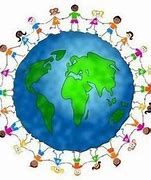 Denne måneden har vi hatt fokus på barnets rettigheter og vennebøkene (læring innen sosial adferd). I samlingene ledet hånddukkene «Pinnsvin og kanin» oss gjennom forskjellige bøker av serien «vennebøkene». Barna lærte om å «dele, å samarbeide, å vente på tur og om å bli enige». Til enkelte bøker hadde vi noen praktiske øvelser. Her viste barna stor glede og engasjement. Vi har også laget fine høstbilder med maling og «løvtroll» av høstblader som henger på avdelingen, samt kunst som foreldre kunne kjøpe på FN-caféen.«FN» har også vært et tema i samlingene denne måneden og vi har hatt fokus på barnets rettigheter: «Barn har rett på: vann, klær, et hjem, mat og helse». Vi har sunget SOS-sangen, vi tar hverandres hender, morgendagen søsken og det er godt å ha noen vi kjenner. Vi har hatt fellessamling på kjøkkenet med alle avdelingene på grått bygg, hvor det ble snakket om barnets rettigheter og avsluttet med SOS-sangen. Dette året prøvde vi en ny vri på FN-caféen med pastasalat i stedet for kaker. Takker for flott oppmøte på FN-caféen og bidrag til årets Tv-aksjon.Vårt mål i oktober var «Skape gode relasjoner og samspill mellom barna! Bli bedre på å dele på lekene». Dette jobbet vi med gjennom vennebøkene, i lek og andre overgangssituasjoner. Barna fikk hjelpe hverandre (f.eks. finner sko til hverandre i påkledningen), skulle spør om leker de hadde lyst på (kan jeg få…), og lærte å si unnskyld i leksituasjoner både inne og ute. Vi ser at det er behov for å jobbe videre med dette målet og valgte derfor å ha det i november også.Turene gikk til forskjellige lekeplasser med trafikkopplæring (hvordan gå over et fotgjengerfelt)Tema og innhold for novemberTema: «Litterær prosjektmåned»På avdelingen jobber vi med boken «plass bak på kosten» av Julia Donaldson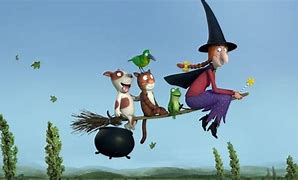 Fagområde (rammeplan og årsplan): Kommunikasjon, språk og tekstMål: Skape gode relasjoner og samspill mellom barna! Bli bedre på å dele på lekene.Aktiviteter: Lese boken «Plass bak på kosten»Dramatisering av bokenTur i nærmiljøet Vi lager kunstSynger sanger i tråd med temaAvslutter måneden med film «Plass bak på kosten»!Bøker: Tramp og LineSe hva jeg fant i drageskogenDen lille musa leter etter en vennDyreparken vrimlebokBøker av Julia DonaldsonSanger/ rim og regler:           Pulverheksa AbeloneM, Æ, sa en liten grønn frosk en dagSmå rompetrollVoff, voff, voff, kan du si meg hvem jeg er?!Lille pusekattNå skinner sola i vinduskarmenFløy en liten blå fuglMin hatt den har 3 kanterBursdager 21.11-2023 Silje har bursdagInformasjonViktige datoer: 16.11. og 17.11.2023 Planleggingsdag, barnehagen er da stengt!I løpet av november kommer jeg til å henge opp en oversikt over tider til foreldresamtale. Fint om dere finner en dato som passer for dere og skriver dere inn med barnets navn 